3.2 VaccinationsPlan du cours - Guide enseignant (GE2)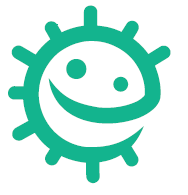 IntroductionExpliquer à la classe que, bien qu’il existe de nombreux microbes pathogènes capables de nous rendre malades, on peut parfois les empêcher d’agir. Expliquer que les vaccins contiennent une petite quantité inoffensive du microbe pathogène ou de son enveloppe, qui apprend à notre organisme à le combattre. Discuter avec les élèves de leurs expériences de vaccinations, leur demander quels vaccins ils ont reçu et à quel moment.Ils peuvent consulter les vaccins conseillés en fonction de leur âge et de leur sexe (https://vaccination-info-service.fr/vaccins).Ont-ils peur de la vaccination ? Pourquoi (peur de l’aiguille, de la douleur, du « corps étranger ») ? Comment arrivent-ils à vaincre leur peur ? La présence d’un professionnel de santé scolaire peut ici être utile.Montrer à la classe des fiches expliquant les infections contre lesquelles ils ont été vaccinés disponibles sur le site http://www.e-bug.eu/fr-fr > Élèves des classes primaires > Infections > Vaccinations de l’enfant. Insister sur le fait qu’au XVIIIe siècle, ces infections graves étaient extrêmement répandues.Faire comprendre aux élèves que sans leurs vaccins, un bon nombre d’entre eux n’auraient pas dépassé l’âge de 5 ans. Expliquer que la coqueluche, la polio, la diphtérie et le tétanos sont aujourd’hui très rares grâce aux vaccinations. Certaines maladies, comme la variole ont disparu complètement grâce à la vaccination...Activité PrincipaleDistribuer à chaque élève une copie de DTE 1.Lire l’histoire d’Edward Jenner (DCE 1) à la classe et/ou distribuer cette fiche à chaque élève. La classe peut alors lire en écoutant l’histoire.Après la lecture, demander à la classe de compléter le texte sur la fiche de travail DTE 1.Les élèves doivent également répondre aux questions au bas de la fiche de travail DTE 1.Après le travail des élèvesVérifier l’acquisition des connaissances en demandant aux élèves :Qu’est-ce qu’un vaccin ?Réponse : les vaccins protègent une personne contre une infection particulière. Ce sont des versions très atténuées du microbe.Quand faut–il utiliser les vaccins ?Réponse : les vaccins doivent être administrés avant qu’une infection ne se déclare. La vaccination est une mesure préventive.Qui a découvert la vaccination et pour quelle infection ?Réponse : Edward Jenner a découvert la vaccination en 1796 pour la variole.Qu’est devenue cette infection aujourd’hui ?Réponse : la variole a été éradiquée.Activités complémentairesLes élèves peuvent transformer l’histoire sur Jenner en un petit sketch et le présenter à la classe (un exemple de scénario est proposé dans DCE2, on peut le visionner sur http://www.e-bug.eu/fr-fr)Demander à chaque groupe quel vaccin il aimerait inventer et à qui il voudrait proposer ce vaccin.Les élèves peuvent fabriquer un poster sur d’autres « héros » de la lutte contre les infections :Ignaz Semmelweis (a découvert que le lavage des mains empêchait la transmission des infections)Joseph Lister (pionnier du microscope optique et de l’usage des antiseptiques)Alexander Fleming (a découvert la pénicilline)Louis Pasteur (a découvert la pasteurisation et le vaccin contre la rage)Sur http://www.e-bug.eu/fr-fr > Élèves des classes primairesJeux, quiz, révisions, informations sur les infections et les vaccins, galeries de portraits de célébrités scientifiques, sciences à domicile…Sur https://vaccination-info-service.fr/vaccinsLes élèves peuvent consulter les vaccins conseillés en fonction de leur âge et de leur sexe.